17 Days. Vietnam Discovery and Beach RelaxationDay 1: Arrival in Hanoi.Arrival in Hanoi. We welcome you at the airport and transfer you to hotel. It's your leisure time after check-in at the hotel. Overnight at hotel in Hanoi.Day 2: Hanoi city tour (B,L)After breakfast at hotel, we pick you up at hotel and transfer to Sapa.Arrival in Sapa, take a little time for refreshment. Then, we will set off to begin trekking and exploring the Muong Hoa valley.A 12kms of trekking will see us visit Y Linh Ho and Lao Chai villages. Here we will have lunch with a local family or in a drinking shop by the river, we continue hiking to Ta Van village (here resides the Dzay people) where we settle for the night in a local village family home. This provides a great opportunity to share their customs and home life. Your tour guide and host family will set up a temporary cooking class so you can share a Vietnamese cooking experience!We stay overnight in a local family. Here you have opportunity to experience their daily life, work and original custom.Overnight homestay at a local house of Dzay family in village. (B,L,D)Option 2: Go back to Sapa town. Overnight at hotel. (B,L)Day 3: Sapa – Explore Muong Hoa village (B,L)After breakfast at hotel, we pick you up at hotel and transfer to Sapa.Arrival in Sapa, take a little time for refreshment. Then, we will set off to begin trekking and exploring the Muong Hoa valley.A 12kms of trekking will see us visit Y Linh Ho and Lao Chai villages. Here we will have lunch with a local family or in a drinking shop by the river, we continue hiking to Ta Van village (here resides the Dzay people) where we settle for the night in a local village family home. This provides a great opportunity to share their customs and home life. Your tour guide and host family will set up a temporary cooking class so you can share a Vietnamese cooking experience!We stay overnight in a local family. Here you have opportunity to experience their daily life, work and original custom.Overnight homestay at a local house of Dzay family in village. (B,L,D)Option 2: Go back to Sapa town. Overnight at hotel. (B,L)Day 4: Sapa – trekking further to explore the beauty (B,L)After breakfast at house, we leave Ta van village, head off on an uphill trail, past fascinating terraced rice fields and small pockets of H'Mong housing before walking through a bamboo forest to a picturesque waterfall. Here, we rest briefly and admire the scenery, following this we continue walking for about half and hour to Giang Ta Chai village, home of the Red Zao people- this sits on top of a hill and overlooks the Muong Hoa River.After spending time with the villagers and enjoying their genuine hospitality we will cross the river via a suspension bridge and head upwards again to visit a local handicraft centre where H'Mong and Zao women gather to share their crafts and skills and have a good chat!A late lunch will be prepared for you near the craft centre and then it is time to relax and become acquainted with the local school children and their teachers. Later, we make our way back to Sapa town.Option 2: (Hotel stay in previous night)Visit Cat cat village and Sin Chai Village.Breakfast at hotel. A walk down to the South-west of Sapa (around 4 km) to visit Cat Cat village of the Black H’mong. Relax at the food of the stunning waterfall and the vestige of a hydroelectric power station that was constructed by the French during the colonial time in Vietnam. Enjoy picnic lunch by the side of the river, and then next 6 km to Sin Chai, the village located at the foot of Fansipan Mountain, “the roof of Vietnam and Indochina”. From here you can enjoy huge stunning landscapes before climbing up on the way a jeep to go back to Sapa.Return to HanoiOvernight in Hanoi. (B,L)Day 5: Hanoi – Halong bay (B,L,D)Morning, enjoy breakfast at hotel. We leave Hanoi for Halong bay around 8.00am. Upon arrival in Halong, embark and have delicous lunch onboard. We cruise through thousand amazing islands and islets during the lunch. After lunch, take a refresh in your room before visiting Surprising Cave, kayaking, swimming... Go back to the boat, get a drink and enjoy a sunset scenery in the bay.Day 6: Halong bay – The tranqillity of the bay (B,L)08:15, Transfer to a smaller daily boat, hiking up to the peak of Titop island, this is great chance to have a panoramic view of Halong Bay. Scenic cruising for hours to the most tranquil areas of Halong Bay. After that, you will have time for swimming, sunbathing… Enjoy lunch before discovering the exceptional beauty of nature in the tranquil bay. Around 17:00, get back to the mother boat to refresh and relax. Having dinner and spend the night aboard. Stay overnight aboard.Day 7: Halong bay – Hanoi (B,L)In the morning, breakfast, fruits, coffee and tea are served on board. Cruise further and stop-over at a pearl farm to sea real peace cultivated by local fisherman. After that, we continue cruising further, go throught many islands and islets to discover the hidden charm of the bay. Join a cooking class opened right on the cruise for all the people are interested in cooking, especially cooking Vietnamese food. Cruise back to the prier while having lunch. Say goodbye to the crew and disembark. Get on bus to go back to Hanoi. Arrival in Hanoi around 04.30pm. Stay overnight in Hanoi.Day 8: Hanoi – Hue (B)Morning, your leisure in Hanoi. Afternoon, flight to Hue. Transfer to hotel for checking in. Rest of the day is your leisure. Overnight in Hue.Day 9: Hue city tour – Hoi An (B,L)Around 8.15, you will start the tour by visiting Thien Mu Pagoda. To visit this pagoda, you will get a boat trip on Perfume River (called “Huong” River in Vietnamese). After the boat trip which takes around 45 minute, you arrive the Pagoda. Thien Mu Pagoda was built on a hillock overlooking the Perfume river. This pagoda is an icon of Vietnam and the symbol of Hue city. 9.30, finish your visit at Thien Mu Pagoda, get on the car waiting outside to visit the Citadel (also called “The Imperial City”). It is a walled palace within the citadel of the city of Huế, the former imperial capital of Vietnam. The building was built in 1362, and took 203 years to complete. 10.45, your next visit will be at Hue Royal Antiques museum. The Royal Antiquities Museum displays a huge collection of ornaments, furniture, jewelry, clothing, and other items relating to royal life during the Nguyen Dynasty (1802-1945). It is housed in the former Long An Palace, which is widely considered to be one of Vietnam’s most beautiful palaces. You have 20 minute for exploring the Museum before visit Dong Ba Market. This is Hue’s largest market, selling anything and everything. 12.45, arrival at a nice local restaurant. Enjoy your lunch and take a rest. 13.45, we leave the restaurant for the tomb of King “Minh Mang”. King “Minh Mang” was the second emperor of the Nguyen dynasty of Vietnam, reigning from 14 February 1820 until his death, on 20 January 1841. 15.00, Continue your visit at the Tomb of King “Khai Dinh”. King “Khai Dinh” was the 12th Emperor of the Nguyễn Dynasty in Vietnam, reigning from 1916 to 1925. 16.00, we leave the the Tomb of King “Khai Dinh” to visit a nearby village where people making incense stick and conical hat. 16.30, we go back to Hue city and drop you off at your hotel. Check-out at hotel, our driver transfers you to Hoi An. Stay overnight at hotel in Hoi An.Day 10: Hoi An (B,L)At 8.00, Our guide picks you up at hotel and leave Hoi An for visiting My Son Holly Land – the ruins of Cham people and was an imperial city during Cham dynasty. Here you can have more chance to explore and understand of technique of Old Cham people in making red bricks to build Tower which still now a secret to everyone, you can see a large complex of religious relics that comprises more than 65 architectural works. It also surprises for those who are curious with architectural art. In 1999, UNESCO labeled the Cham architecture in My Son as a World Cultural Heritage Site. Moreover, you have chance to enjoy traditional music performed by Cham girls in their colorful uniforms. Afternoon, we will discover the city of Hoi An by foot. The historic town which used to be a prosperous seaport city from the 16th to 18th centuries is now a beautiful city that can’t be missed while touring the South East Asian region. While walking through the city, we will visit:Hoi An’s Colorful Local MarketTan Ky Old HouseFu Jian Assembly HallThe 400-year-old Japanese Covered BridgeAlso, you will have chance to see local residents raise silkworms and produce silk for Hoi An’s burgeoning textile industry. Stay overnight at hotel in Hoi An.Day 11: Hoi An (B)Breakfast at hotel. You're free at leisure in Hoi An for walking around to explore the ancient town on your own and shopping. Stay overnight in Hoi AnDay 12: Hoi An – Nha Trang (B)Morning, breakfast at hotel in Hoi An. Spend your own time to explore the ancient town of Hoi An on your own. Afternoon, check-out at hotel, transfer to Danang airport for flight to Nha Trang. Stay overnight at hotel in Nha TrangDay 13: Nha Trang – Leisure and relax (B)Morning, breakfast at hotel. Your leisure for relaxation at beach in Nha Trang. Stay overnight in Nha Trang.Day 14: Nha Trang – Leisure and relax (B)Morning, breakfast at hotel. Your leisure for relaxation at beach in Nha Trang. Stay overnight in Nha Trang.Day 15: Nha Trang – Ho Chi Minh (B)Breakfast at hotel. Your leisure until we transfer you to airport for flight to Ho Chi Minh. Stay overnight in Ho Chi Minh.Day 16: Ho Chi Minh – city tour & Cu Chi tunnel (B,L)Morning, Ho Chi Minh City tour. We start the trip by these famous places: Notre Dame Cathedral, the historic Central Post Office, followed by exploring the Reunification Palace, and the remarkable site of the War Remnants Museum. (Drop you off at Ben Thanh Market for shopping if we have enough time).Afternoon, leave Ho Chi Minh for Cu Chi. Arrival at Cu Chi tunnel, before entering the tunnels visitors can watch a short introductory video showing how the tunnels were constructed. You will spend the next hour exploring the tunnels. Afterwards, enjoy tea, cassava (guerrilla’s food during the war).Located 60km from Ho Chi Minh city, Cu Chi is now a popular spot for both Vietnamese & foreign tourists - the network of over 200km of tunnels became legendary when they played a vital role in the War. In their heyday, the tunnels were functioning underground cities including numerous trap doors, specially constructed living areas, storage facilities, weapons factories, field hospitals, command centers & kitchens.Today, ducks and water buffalos happily co-exist in the rivers along the side of the road. However, the peaceful rural rice paddy scenery belies the area’s violent history. Visitors will find it hard to imagine the destruction, damage & defoliation over this whole area, caused by bombing and mines. There is plenty of evidence of the fierce battle that took place here during the 1960s when Cu Chi was a "Free Target Zone".Go back to the city.Stay overnight in Ho Chi Minh.Day 17: Ho Chi Minh – Mekong delta (B,L)Around 8.00am, leave Ho Chi Minh city and head to Can Tho, enjoy the scenic journey along the National Highway bordered by green rice fields. On arrival at My Tho, visit Vinh Trang pagoda, take a leisurely boat ride along the river, view stilt houses, fruit plantations and fishing villages along the river bank.Proceed to Tortoise islet, have lunch in the orchard garden. Then a boat ride to An Khanh, a less touristy attraction in Ben Tre, enjoy cruising on a hand-rowed sampan under the shade of the water coconut trees along natural canals. Then enjoy seasonal fruit & honey tea to the sound of “Southern Vietnamese folk music”, performed by the locals.Visit a family business which epitomizes the idyllic rural lifestyle, taste delicious coconut candy & observe the pastoral life as you roam through fruit plantations and villages. Transfer to Can Tho city.Stay overnight at hotel in Can Tho.Day 18: Mekong delta – Chau Doc (B,L)Take a leisurely boat trip to explore the picturesque tributaries of the Lower Mekong river (Bassac River), then proceed to Cai Rang floating markets (Alt: Visit Phong Dien floating market) which are the liveliest in the whole religion. Have you ever tasted Vietnamese vermicelli soup? Well, now go and see how it is made. Then wander around the village and meet the friendly local people and experience how to pass a “Monkey bridge” which is built by only one stem of bamboo. Visit the orchard garden. Stop for lunch. Proceed to Chau Doc, continue the tour to visit Tra Su, getting to the wild birds Sanctuary, cruising smoothly with small boats to discover the arrays of splendid canals deep into the forest, watching storks, cranes and other tropical birds. Back to the Town, hotel check in. Stay overnight at hotel in Chau Doc.Day 19: Can Tho – Cai Rang – Phong Dien – Ho Chi Minh (B,L)After breakfast, take a nice boat trip through the floating village to visit a fish farm to see how the Mekong Delta people raise fish in their floating houses. Visit the Cham minority with their traditional weaving village, followed by a local Islamic Mosque.Back to Ho Chi Minh city.Overnight in Ho Chi Minh.Day 20: Ho Chi Minh – Departure (B)Morning, breakfast at hotel in Ho Chi Minh. Your leisure until we transfer you to airport for your departure flight.End of the tour!PRICE per person in USD:Our package tour is flexible, if you want to change or upgrade any service in the package tour like accommodation, transportation, private tour…  we can all customize for you.INCLUDES:Airport pickup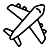  Hotel & accommodation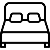  Meals (B,L,D = Breakfast, Lunch, Dinner).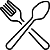  Transfer vehicle.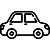  English speaking guide.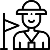  Entrance and sightseeing tickets.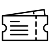 EXCLUDES: Drinks.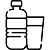  Tips.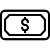  Personal expenses.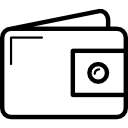 OPTIONGROUP TOURBasic: 3 star1399$